Publicado en Palma de Mallorca  el 04/12/2017 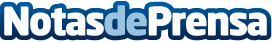 Ses Bubotes tornen amb més força que mai, nou disc El nou disc del grup mallorquí Ses Bubotes, anomenat ‘Amb més força que mai’ és la nova proposta per aquest 2018Datos de contacto:T. Martínez CNota de prensa publicada en: https://www.notasdeprensa.es/ses-bubotes-tornen-amb-mes-forca-que-mai-nou_1 Categorias: Música Baleares http://www.notasdeprensa.es